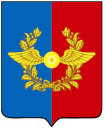 Российская ФедерацияИркутская областьУсольское районное муниципальное образованиеДУМА  Городского поселенияСреднинского муниципального образованиячетвертого созываРЕШЕНИЕОт 24.02.2020г.                               п. Средний                                             № 135Об участии в конкурсе на лучшую организацию работы представительного органа муниципального образования Усольского района в 2020 годуС целью повышения эффективности работы Думы городского поселения Среднинского муниципального образования и распространения положительного опыта, на основании постановления Законодательного Собрания Иркутской области от 28 июня 2018 года № 64/71-ЗС, Дума городского поселения Среднинского муниципального образования,Р Е Ш И Л А:Принять участие в конкурсе на лучшую организацию работы представительного органа муниципального образования Усольского района в 2020 году.Опубликовать настоящее решение в газете «Информационный бюллетень Среднинского муниципального образования» и разместить в сетевом издании «Официальный сайт городского поселения Среднинского муниципального образования» в информационно-телекоммуникационной сети Интернет (http:srednyadm.ru).Контроль за исполнением возложить на председателя Думы Евсеева Е.Ю.Председатель Думы городского поселенияСреднинского муниципального образования                         Е.Ю. Евсеев Исполняющая обязанности главы городского поселенияСреднинского муниципального образования                        Т.Е. Сагитова